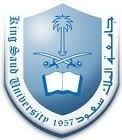 التطبيق والمثال في مواد العلوم الشرعيةمثال:الدرس : أسماء النبي صلى الله عليه و سلم .الصف : الرابع الابتدائي – الفصل الأول .الهدف : أن يتعرف الطالب على أسماء النبي صلى الله عليه  وسلم . يقوم المعلم بتوزيع ألواح من الخشب على الطلاب بشكل عشوائي  ، و تتدرج هذه الألواح في الألوان على ثلاث درجات فقط . اللون الفاتح يكتب عليه أسم النبي صلى الله عليه و سلم ( أحمد ) وهو الاسم الذي بشر به عيسى عليه السلام بنبي بعده أسمه أحمد  و معناه : الذي يكثر من حمد الله . اللون المتوسط يكتب عليه أسم النبي محمد صلى الله عليه وسلم ( محمد ) و هو الاسم الذي سماه به جده عبدالمطلب  ومعناه : الذي يحمد على أعماله و صفاته و يمدح بها . اللون الغامق يكتب عليه ( الأمين ) و هو ما لقبت به قريش النبي صلى الله عليه و سلم و معناه : الذي يؤدي الأمانة و يحافظ عليها .يطلب المعلم من الطلاب أن يقسموا أنفسهم الى 3 مجموعات بحسب الألوان .  يطلب من كل مجموعة مناقشة وعمل عصف ذهني لمعنى الاسم الذي لدى كل مجموعة . بعد ان ينتهي الطلاب من اجاباتهم يوضح المعلم للطلاب بشكل متسلسل معاني أسماء النبي صلى الله عليه و سلم . اسم الطالب: مرادي الشكرهـ مالمواد مدى ملاءمتهامدى ملاءمتهامدى ملاءمتهاالملاحظةمالمواد ملائمغيرملائمغيرملائمالملاحظة1التلاوة2الحفظ3التفسير 4التوحيد5الحديث6الفقه7السيرة